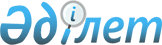 2009 жылға арналған аудандық бюджет туралы
					
			Күшін жойған
			
			
		
					Батыс Қазақстан облысы Теректі аудандық мәслихатының 2008 жылғы 23 желтоқсандағы N 15-3 шешімі. Батыс Қазақстан облысы Теректі ауданы әділет басқармасында 2009 жылғы 12 қаңтарда N 7-12-71 тіркелді. Күші жойылды - Батыс Қазақстан облысы Теректі аудандық мәслихатының 2010 жылғы 29 қаңтардағы N 26-3 шешімімен.
      Ескерту. Күші жойылды - Батыс Қазақстан облысы Теректі аудандық мәслихатының 2010.01.29 N 26-3 Шешімімен.
      Қазақстан Республикасының Бюджет кодексіне, Қазақстан Республикасының "Қазақстан Республикасындағы жергілікті мемлекеттік басқару туралы" Заңына, Қазақстан Республикасының "2009-2011 жылдарға арналған республикалық бюджет туралы" Заңына, "2009 жылға арналған облыс бюджеті туралы" облыстық мәслихатының 2008 жылғы 11 желтоқсандағы N 10-3 (нормативтік құқықтық актілерді мемлекеттік тіркеу Тізілімінде N 3018 нөмірімен тіркелген) шешіміне сай аудандық мәслихат ШЕШІМ ЕТТІ:
      1. 2009 жылға арналған аудандық бюджет 1 қосымшаға сәйкес келесі көлемдерде бекітілсін;
      1) кірістер – 3 019 470 мың теңге, соның ішінде:
      салық түсімдері – 397 924 мың теңге;
      салық емес түсімдер – 16 546 мың теңге;
      негізгі капиталды сатудан түсетін тусімдер – 11 451 мың теңге;
      ресми трансферттер түсімдері – 2 593 549 мың теңге;
      2) шығындар – 3 078 606 мың теңге;
      3) таза бюджеттік несиелендіру – 0:
      бюджеттік кредиттер – 0;
      бюджеттік кредиттерді өтеу – 0;
      4) қаржы активтері операциясының сальдосы – 0:
      қаржы активтерін сатып алу – 0;
      мемлекеттің қаржы активтерін сатудан түсетін түсімдер – 0;
      5) бюджет тапшылығы (профицит) – -69 136;
      6) бюджет тапшылығын қаржыландыру (профицитті пайдалану) – 69 136:
      қарыздардың түсімі – 0;
      қарыздарды өтеу – 5 000;
      бюджет қаражаты қалдықтарының қозғалысы – 74 136.
      Ескерту. 1 тармаққа өзгерту енгізілді - Батыс Қазақстан облысы Теректі аудандық мәслихатының 2009.03.02 N 16-1, 2009.04.28 N 18-1, 2009.08.27 N 21-1, 2009.10.20 N 23-1, 2009.11.26 N 24-1 Шешімдерімен.


      2. 2009 жылға арналған аудандық бюджет түсімдері Қазақстан Респуцбликасының Бюджет кодексіне, Қазақстан Республикасының "2009-2011 жылдарға арналған республикалық бюджет туралы" Заңына, 2008 жылғы 11 желтоқсандағы N 10-3 облыстық мәслихат сессиясының шешіміне және осы шешімінің 5 пунктіне сай құрастырылады.
      3. 2009 жылға облыстық бюджеттен табысталатын субвенция көлемі 1 611 437 мың теңге болып белгіленсін.
      4. 2009 жылға арналған аудандық бюджетте облыстық бюджеттен бөлінген нысаналы трансферттер сомасы 705 379 мың теңге көлемінде қараластырылғаны ескерілсін оның ішінде:
      аз қамтылған адамдарға материалдық төлемдер - 10 800 мың теңге;
      Федоровка ауылын абаттандыруға – 51 443 мың теңге;
      сумен жабдықтау жүйесін дамытуға нысаналы трансферттер – 90 447 мың теңге;
      аймақтық жастар саясатын іске асыруға нысаналы трансферттері – 1 000 мың теңге;
      үйден оқып және тәрбиеленетін мүгедек балаларды материалдық қамтамасыз етуге нысаналы трансферттер - 2 348 мың теңге;
      Федоровка ауылының бас жоспарын әзірлеу үшін – 13 400 мың теңге;
      Федоров ауылындағы N 1 орта мектебін күрделі жөндеуге – 31 500 мың теңге;
      Есенжанов атындағы балабақша-мектебін күрделі жөндеуге – 32 500 мың теңге;
      Шағатай ауылындағы балабақшаны күрделі жөндеуден өткізуге – 20 000 мың теңге;
      Алтынсарин атындағы орта мектебін күрделі жөндеуге – 111 700 мың теңге;
      4 сынып оқушыларына ыстық тамақ дайындауға – 19 969 мың теңге;
      Ы. Алтынсарин атындағы мектепке мектептік құрал жабдықтар сатып алу 40 000 мың теңге;
      мектептік мүлік және жабдықтарын сатып алу - 3 000 мың теңге;
      Шағатай ауылындағы ауылдық мәдениет үйін материалдық-техникалық жабдықтау – 15 000 мың теңге;
      аудандық кітапхананы күрделі жөндеуден өткізу – 23 203 мың теңге;
      аз қамтылған азаматтарға материалдық көмек көрсету - 6 000 мың теңге;
      елдi мекендердi жер-шаруашылық орналастыру - 15 000 мың теңге;
      оқушыларды тасымалдауды ұйымдастыру үшін автокөлік сатып алу - 6 000 мың теңге;
      Федоровка N 2 орта мектебін күрделі жөндеуге – 72 000 мың теңге;
      Подстепный N 1 орта мектебін күрделі жөндеуге жобалық сметалық құжаттарды әзірлеу - 4 500 мың теңге;
      Приречный орта мектебін күрделі жөндеуге жобалық сметалық құжаттарды әзірлеу – 3 000 мың теңге;
      Мемлекеттік атаулы әлеуметтік көмек төлеуге - 2 000 мың теңге;
      18 жасқа дейінгі балаларға мемлекеттік жәрдемақылар төлеуге – 8 000 мың теңге;
      аз қамтылған адамдарға 1,5 айлық есепті көрсеткіш мөлшерінде материалдық төлемдер – 1 805 мың теңге;
      Үлкен Енбек ауылындағы ауылдық клубты күрделі жөндеуге жобалық сметалық құжаттарды әзірлеу – 780 мың теңге;
      Ақсоғым ауылындағы ауылдық клубты күрделі жөндеуге жобалық сметалық құжаттарды әзірлеу – 1 200 мың теңге;
      Федоровка ауылындағы әлеуметтік нысандардың қазандықтарын газбен жабдықтау – 104 800 мың теңге;
      Покатилов ауылында ауылішілік газ құбыры құрылысына жобалық сметалық құжаттарды әзірлеу – 1 700 мың теңге;
      Подстепный ауылында ауылішілік газ құбыры құрылысына жобалық сметалық құжаттарды әзірлеу – 3 800 мың теңге;
      Пойма ауылында ауылішілік газ құбыры құрылысына жобалық сметалық құжаттарды әзірлеу – 1 700 мың теңге;
      Магистральный ауылында ауылішілік газ құбыры құрылысына жобалық сметалық құжаттарды әзірлеу – 1 400 мың теңге;
      Айтиев ауылында ауылішілік газ құбыры құрылысына жобалық сметалық құжаттарды әзірлеу – 1 000 мың теңге;
      Ақсуат ауылында ауылішілік газ құбыры құрылысына жобалық сметалық құжаттарды әзірлеу – 1 300 мың теңге;
      Яик ауылында ауылішілік газ құбыры құрылысына жобалық сметалық құжаттарды әзірлеу – 1 700 мың теңге;
      Тоқпай ауылында ауылішілік газ құбыры құрылысына жобалық сметалық құжаттарды әзірлеу – 1 700 мың теңге;
      Новопавлов ауылында ауылішілік газ құбыры құрылысына жобалық сметалық құжаттарды әзірлеу – 1 700 мың теңге.
      Ескерту. 4 тармаққа өзгерту енгізілді - Батыс Қазақстан облысы Теректі аудандық мәслихатының 2009.03.02 N 16-1, 2009.04.28 N 18-1, 2009.08.27 N 21-1, 2009.10.20 N 23-1 Шешімдерімен.


      4-1. 2009 жылға арналған аудандық бюджетте республикалық бюджеттен бөлінген нысаналы трансферттер сомасы 276 733 мың теңге көлемінде қарастырылғаны ескерілсін, оның ішінде:
      жастар тәжірибесі бағдарламасын кеңейтуге – 7 594 мың теңге;
      әлеуметтік жұмыс орындарын құру - 19 132 мың теңге;
      мемлекеттік атаулы әлеуметтік көмегін төлеуге – 84 мың теңге;
      табысы аз отбасылардағы 18 жасқа дейінгі балаларға ай сайынғы мемлекеттік жәрдемақылар төлеуге – 77 мың теңге;
      ауылдық елді мекендер саласының мамандарын әлеуметтік қолдау шараларын іске асыру – 3 926 мың теңге;
      жаңадан іске қосылатын білім беру объектілерін ұстауға - 97 480 мың теңге;
      бастауыш, негізгі орта және жалпы орта білім берудің мемлекеттік мекемелері үшін лингафондық және мультимедиялық кабинеттер құруға - 15 994 мың теңге;
      негізгі орта және жалпы орта білім беретін мемлекеттік мекемелердегі физика, химия, биология кабинеттерін оқу жабдығымен жарақтандыруға - 8 100 мың теңге;
      білім беру саласында мемлекеттік жүйенің жаңа технологияларын енгізуге - 6 357 мың теңге;
      мемлекеттік атаулы әлеуметтік көмегін төлеуге – 3 800 мың теңге;
      табысы аз отбасылардағы 18 жасқа дейінгі балаларға ай сайынғы мемлекеттік жәрдемақылар төлеуге – 8 500 мың теңге;
      инженерлік-коммуникациялық инфрақұрылымды жайластыру және дамыту – 28 000 мың теңге;
      Қазақстан Республикасындағы тұрғын үй құрылысының 2008-2010 жылдарға арналған мемлекеттік бағдарламасына сәйкес мемлекеттік коммуналдық тұрғын үй қорының тұрғын үй құрылысына – 530 мың теңге;
      Ақжайық ауылында су жабдықтауын қалпына келтіру – 77 159 мың теңге.
      Ескерту. Шешім 4-1 тармақпен толықтырылды - Батыс Қазақстан облысы Теректі аудандық мәслихатының 2009.03.02 N 16-1; өзгерту енгізілді - Батыс Қазақстан облысы Теректі аудандық мәслихатының 2009.04.28 N 18-1, 2009.08.27 N 21-1, 2009.11.26 N 24-1 Шешімдерімен.


      5. Жергілікті бюджеттердің теңгерімдігін қамтамасыз ету үшін 2009 жылдың кірістер бөлу нормативі төмендегі кіші сыныптар кірістері бойынша белгіленсін:
      1) жеке табыс салығы аудандық бюджетке – 100 % есепке алынады;
      2) әлеуметтік салық бойынша аудандық бюджетке – 100 % есепке алынады.
      6. 2009 жылға арналған жергілікті бюджеттін мөлшерін айқындау кезінде аудандық бюджеттің шығыстарында қосымша:
      мемлекеттік қызметшілердің, мемлекеттік мекемелердің мемлекеттік қызметші болып табылмайтын қызметкерлердің және қазыналық кәсіпорындар қызметкерлерінің жалақыларының өсуін төлеуге.
      7. 2009 жылға арналған ауданның жергілікті атқарушы органның резерві 6 222 мың теңге мөлшерінде бекітілсін.
      Ескерту. 7 тармақ жаңа редакцияда - Батыс Қазақстан облысы Теректі аудандық мәслихатының 2009.10.20 N 23-1 Шешімімен.


      8. 2009 жылдың 1 каңтарынан ауылдық жерлерде қызмет ететін әлеуметтік қамсыздандыру, білім беру, мәдениет және спорт мамандарына осы қызмет түрлерімен қалада айналысатын мамандар мөлшерлерімен салыстырғанда лауазымдық жалақыларын 25 %-ға көтеру белгіленсін.
      8-1. 2009 жылдың 1 қаңтарынан республикалық бюджеттен қаржыландырылатын және ауылдық елді мекендерде орналасқан мекемелерде жұмыс істейтін білім беру, әлеуметтік қамсыздандыру, мәдениет және спорт мамандарына қалалық жағдайда қызметтің осы түрлерімен айналысатын мамандардың айлықтарымен және тарифтік ставкаларымен салыстырғанда кемінде 25% жоғары айлық және тарифтік ставкалар белгіленсін.
      Ескерту. Шешім 8-1 тармақпен толықтырылды - Батыс Қазақстан облысы Теректі аудандық мәслихатының 2009.04.28 N 18-1 Шешімімен.


      9. 2009 жылға арналған аудандық бюджеттің бюджеттік даму бағдарламалардың тізбесі 2 қосымшаға сай бекітілсін.
      10. 2009 жылға арналған аудандық бюджеттің атқарылуы процесінде секвестрлеуге жатпайтын жергілікті бюджеттік бағдарламалардың тізбесі 3 қосымшаға сай бекітілсін.
      11. Теректі ауданы бойынша қазынашылық басқармасы осы шешімнің 5 пунктінде белгілінген кірістер бөлу нормативіне сәйкес аудандық бюджет есеп шотына қаржылар есептелуін қамтамасыз етсін.
      12. Осы шешім 2009 жылдың 1 қаңтарынан күшіне енеді.
      Ескерту. 1 қосымша жаңа редакцияда - Батыс Қазақстан облысы Теректі аудандық мәслихатының 2009.11.26 N 24-1 Шешімімен. 2009 жылға арналған аудандық бюджет
      мың теңге
      Ескерту. 2 қосымша жаңа редакцияда - Батыс Қазақстан облысы Теректі аудандық мәслихатының 2009.04.28 N 18-1 Шешімімен. 2009 жылға арналған аудан бюджеттің
бюджеттік даму бағдарламалардың тізбесі 2009 жылға арналған аудандық бюджеттің
атқарылуы процесінде секвестрлеуге жатпайтын
жергілікті бюджеттік бағдарламалардың тізбесі
					© 2012. Қазақстан Республикасы Әділет министрлігінің «Қазақстан Республикасының Заңнама және құқықтық ақпарат институты» ШЖҚ РМК
				
      Сессия төрағасы

С.И.Күзенбаев

      Аудандық мәслихат хатшысы

М.О.Төлегенов
Мәслихаттың
2008 жылғы 23 желтоқсандағы
N 15-3 шешіміне 1 қосымша
Санаты
Санаты
Санаты
Санаты
Санаты
Сомасы
Сыныбы
Сыныбы
Сыныбы
Сыныбы
Сомасы
Ішкі сыныбы
Ішкі сыныбы
Ішкі сыныбы
Сомасы
Ерекшілігі
Ерекшілігі
Сомасы
Атауы
Сомасы
І. Кірістер
 3019470
1
Салықтық түсімдер
397924
01
Табыс салығы
168353
2
Жеке табыс салығы
168353
03
Әлеуметтiк салық
167306
1
Әлеуметтік салық
167306
04
Меншiкке салынатын салықтар
49024
1
Мүлiкке салынатын салықтар
31048
3
Жер салығы
3048
4
Көлiк құралдарына салынатын салық
11557
5
Бірыңғай жер салығы
3371
05
Тауарларға, жұмыстарға және қызметтерге салынатын iшкi салықтар
11293
2
Акциздер
4257
3
Табиғи және басқада ресурстарды пайдаланғаны үшiн түсетiн түсiмдер
4610
4
Кәсiпкерлiк және кәсiби қызметтi жүргiзгенi үшiн алынатын алымдар
2426
08
Заңдық мәнді іс-әрекеттерді жасағаны және (немесе) оған уәкілеттігі бар мемлекеттік органдар немесе лауазымды адамдар құжаттар бергені үшін алынатын міндетті төлемдер
1948
1
Мемлекеттік баж
1948
2
Салықтық емес түсiмдер
16546
01
Мемлекет меншіктен түсетін кірістер
1949
1
Мемлекеттік кәсіпорындардың таза кірісі бөлігініңі түсімдері
1
5
Мемлекет меншігіндегі мүлікті жалға беруден түсетін кірістер
1948
04
Мемлекеттік бюджеттен қаржыландырылатын, сондай-ақ Қазақстан Республикасы Ұлттық Банкінің бюджетінен (шығыстар сметасынан) ұсталатын және қаржыландырылатын мемлекеттік мекемелер салатын айыппұлдар, өсімпұлдар, санкциялар, өндіріп алулар
12431
1
Мұнай секторы ұйымдарынан түсетін түсімдерді қоспағанда, мемлекеттік бюджеттен қаржыландырылатын, сондай-ақ Қазақстан Республикасы Ұлттық Банкінің бюджетінен (шығыстар сметасынан) ұсталатын және қаржыландырылатын мемлекеттік мекемелер салатын айыппұлдар, өсімпұлдар, санкциялар, өндіріп алулар
12431
06
Басқа да салықтық емес түсiмдер
2166
1
Басқа да салықтық емес түсiмдер
2166
3
Негізгі капиталды сатудан түсетін түсімдер
11451
01
Мемлекеттік мекемелерге бекітілген мемлекеттік мүлікті сату
3800
1
Мемлекеттік мекемелерге бекітілген мемлекеттік мүлікті сату
3800
03
Жердi және материалдық емес активтердi сату
7651
1
Жерді сату
7651
4
Трансферттердің түсімдері
2593549
02
Мемлекеттiк басқарудың жоғары тұрған органдарынан түсетiн трансферттер
2593549
2
Облыстық бюджеттен түсетiн трансферттер
2593549
Функционалдық топ
Функционалдық топ
Функционалдық топ
Функционалдық топ
Функционалдық топ
Сомасы
Кіші функция
Кіші функция
Кіші функция
Кіші функция
Сомасы
Бюджеттік бағдарламалардың әкiмшiсi
Бюджеттік бағдарламалардың әкiмшiсi
Бюджеттік бағдарламалардың әкiмшiсi
Сомасы
Бағдарлама
Бағдарлама
Сомасы
Атауы
Сомасы
II. Шығыстар
 3078606
1
Жалпы сипаттағы мемлекеттік қызметтер
205806
01
Мемлекеттік басқарудың жалпы функцияларын орындайтын өкілді, атқарушы және басқа органдар
185587
112
Аудан (облыстық маңызы бар қала) мәслихатының аппараты
11544
001
Аудан (облыстық маңызы бар қала) мәслихатының қызметін қамтамасыз ету
11544
122
Аудан (облыстық маңызы бар қала) әкімінің аппараты
54573
001
Аудан (облыстық маңызы бар қала) әкімінің қызметін қамтамасыз ету
54573
123
Қаладағы аудан, аудандық маңызы бар қала, кент, ауыл (село), ауылдық (селолық) округ әкімінің аппараты
119470
001
Қаладағы ауданның, аудандық маңызы бар қаланың, кенттің, ауылдың (селоның), ауылдық (селолық) округтің әкімі аппаратының қызметін қамтамасыз ету
119470
02
Қаржылық қызмет
8258
452
Ауданның (облыстық маңызы бар қаланың) қаржы бөлімі
8258
001
Қаржы бөлімінің қызметін қамтамасыз ету
8258
05
Жоспарлау және статистикалық қызмет
11961
453
Ауданның (облыстық маңызы бар қаланың) экономика және бюджеттік жоспарлау бөлімі
11961
001
Экономика және бюджеттік жоспарлау бөлімінің қызметін қамтамасыз ету
11961
2
Қорғаныс
2371
01
Әскери мұқтаждар
2371
122
Аудан (облыстық маңызы бар қала) әкімінің аппараты
2371
005
Жалпыға бірдей әскери міндетті атқару шеңберіндегі іс-шаралар
2371
3
Қоғамдық тәртіп, қауіпсіздік, құқықтық, сот, қылмыстық-атқару қызметі
2462
01
Құқық қорғау қызметi
2462
458
Ауданның (облыстық маңызы бар қаланың) тұрғын үй-коммуналдық шаруашылығы, жолаушылар көлігі және автомобиль жолдары бөлімі
2462
021
Елдi мекендерде жол жүрісі қауiпсiздiгін қамтамасыз ету
2462
4
Білім беру
1955088
01
Мектепке дейінгі тәрбие және оқыту
93698
464
Ауданның (облыстық маңызы бар қаланың) білім беру бөлімі
93698
009
Мектепке дейінгі тәрбие ұйымдарының қызметін қамтамасыз ету
93698
02
Бастауыш, негізгі орта және жалпы орта бiлiм беру
1833795
123
Қаладағы аудан, аудандық маңызы бар қала, кент, ауыл (село), ауылдық (селолық) округ әкімінің аппараты
12365
005
Ауылдық (селолық) жерлерде балаларды мектепке дейін тегін алып баруды және кері алып келуді ұйымдастыру
12365
464
Ауданның (облыстық маңызы бар қаланың) білім беру бөлімі
1821430
003
Жалпы білім беру
1752380
006
Балалар үшін қосымша білім беру
62693
010
Республикалық бюджеттен берілетін нысаналы трансферттердің есебінен білім берудің мемлекеттік жүйесіне оқытудың жаңа технологияларын енгізу 
6357
09
Білім беру саласындағы өзге де қызметтер
27595
464
Ауданның (облыстық маңызы бар қаланың) білім беру бөлімі
27366
001
Білім беру бөлімінің қызметін қамтамасыз ету
5704
005
Ауданның (облыстық маңызы бар қаланың) мемлекеттiк бiлiм беру мекемелер үшiн оқулықтар мен оқу- әдістемелік кешендерді сатып алу және жеткiзу
20250
007
Аудандық (қалалық) ауқымдағы мектеп олимпиадаларын және мектептен тыс іс- шараларды өткізу
1412
467
Ауданның (облыстық маңызы бар қаланың) құрылыс бөлімі
229
037
Білім беру объектілерін салу және реконструкциялау
229
5
Денсаулық сақтау
1051
09
Денсаулық сақтау саласындағы өзге де қызметтер
1051
123
Қаладағы аудан, аудандық маңызы бар қала, кент, ауыл (село), ауылдық (селолық) округ әкімінің аппараты
1051
002
Ерекше жағдайларда сырқаты ауыр адамдарды дәрігерлік көмек көрсететін ең жақын денсаулық сақтау ұйымына жеткізуді ұйымдастыру
1051
6
Әлеуметтiк көмек және әлеуметтiк қамсыздандыру
193891
02
Әлеуметтiк көмек
175996
123
Қаладағы аудан, аудандық маңызы бар қала, кент, ауыл (село), ауылдық (селолық) округ әкімінің аппараты
15380
003
Мұқтаж азаматтарға үйінде әлеуметтік көмек көрсету
15380
451
Ауданның (облыстық маңызы бар қаланың) жұмыспен қамту және әлеуметтік бағдарламалар бөлімі
160616
002
Еңбекпен қамту бағдарламасы
47681
005
Мемлекеттік атаулы әлеуметтік көмек 
20942
006
Тұрғын үй көмегі
4905
007
Жергілікті өкілетті органдардың шешімі бойынша мұқтаж азаматтардың жекелеген топтарына әлеуметтік көмек
32044
010
Үйден тәрбиеленіп оқытылатын мүгедек балаларды материалдық қамтамасыз ету
2348
014
Мұқтаж азаматтарға үйде әлеуметтiк көмек көрсету
2325
016
18 жасқа дейіні балаларға мемлекеттік жәрдемақылар
43749
017
Мүгедектерді оңалту жеке бағдарламасына сәйкес, мұқтаж мүгедектерді міндетті гигиеналық құралдармен қамтамасыз етуге, және ымдау тілі мамандарының, жеке көмекшілердің қызмет көрсету
6622
09
Әлеуметтiк көмек және әлеуметтiк қамтамасыз ету салаларындағы өзге де қызметтер
17895
451
Ауданның (облыстық маңызы бар қаланың) жұмыспен қамту және әлеуметтік бағдарламалар бөлімі
17895
001
Жұмыспен қамту және әлеуметтік бағдарламалар бөлімінің қызметін қамтамасыз ету
16164
011
Жәрдемақыларды және басқа да әлуметтік төлемдерді есептеу, төлеу мен жеткізу бойынша қызметтерге ақы төлеу
1731
7
Тұрғын үй-коммуналдық шаруашылық
353922
01
Тұрғын үй шаруашылығы
43482
123
Қаладағы аудан, аудандық маңызы бар қала, кент, ауыл (село), ауылдық (селолық) округ әкімінің аппараты
1900
007
Аудандық маңызы бар қаланың, кенттің, ауылдың (селоның), ауылдық (селолық) округтің мемлекеттік тұрғын үй қорының сақталуын ұйымдастыру
1900
458
Ауданның (облыстық маңызы бар қаланың) тұрғын үй- коммуналдық шаруашылығы, жолаушылар көлігі және автомобиль жолдары бөлімі
6900
004
Азматтардың жекелген санаттарын тұрғын үймен қамтамасыз ету
6900
467
Ауданның (облыстық маңызы бар қаланың) құрылыс бөлімі
34682
003
Мемлекеттік коммуналдық тұрғын үй қорының тұрғын үй құрылысы және (немесе) сатып алу
1133
004
Инженерлік коммуникациялық инфрақұрылымды дамыту және жайластыру және (немесе) сатып алуға кредит беру
31119
019
Тұрғын үй салу және (немесе)сатып алу
2430
02
Коммуналдық шаруашылық
227334
123
Қаладағы аудан, аудандық маңызы бар қала, кент, ауыл (село), ауылдық (селолық) округ әкімінің аппараты
1200
014
елді мекендерді сүмен жабдықтауды ұйымдастыру
1200
458
Ауданның (облыстық маңызы бар қаланың) тұрғын үй-коммуналдық шаруашылығы, жолаушылар көлігі және автомобиль жолдары бөлімі
2943
012
Сумен жабдықтау және су бөлу жүйесінің қызмет етуі
2943
467
Ауданның (облыстық маңызы бар қаланың) құрылыс бөлімі
223191
005
Коммуналдық шаруашылығын дамыту
123784
006
Сумен жабдықтау жүйесін дамыту
99407
03
Елді-мекендерді көркейту
83106
123
Қаладағы аудан, аудандық маңызы бар қала, кент, ауыл (село), ауылдық (селолық) округ әкімінің аппараты
11963
008
Елді мекендерде көшелерді жарықтандыру
11963
458
Ауданның (облыстық маңызы бар қаланың) тұрғын үй- коммуналдық шаруашылығы, жолаушылар көлігі және автомобиль жолдары бөлімі
71143
015
Елдi мекендердегі көшелердi жарықтандыру
2685
016
Елді мекендердің санитариясын қамтамасыз ету
10111
018
Елді мекендерді абаттандыру және көгалдандыру
58347
8
Мәдениет, спорт, туризм және ақпараттық кеңістiк
166544
01
Мәдениет саласындағы қызмет
76071
455
Ауданның (облыстық маңызы бар қаланың) мәдениет және тілдерді дамыту бөлімі
76049
003
Мәдени-демалыс жұмысын қолдау
76049
467
Ауданның (облыстық маңызы бар қаланың) құрылыс бөлімі
22
011
Мәдениет объектілерін дамыту
22
02
Спорт
2179
465
Ауданның (облыстық маңызы бар қаланың) дене шынықтыру және спорт бөлімі
2179
006
Аудандық (облыстық маңызы бар қалалық) деңгейде спорттық жарыстар өткізу
747
007
Әртүрлi спорт түрлерi бойынша аудан (облыстық маңызы бар қала) құрама командаларының мүшелерiн дайындау және олардың облыстық спорт жарыстарына қатысуы
1432
03
Ақпараттық кеңiстiк
74238
455
Ауданның (облыстық маңызы бар қаланың) мәдениет және тілдерді дамыту бөлімі
66058
006
Аудандық (қалалық) кiтапханалардың жұмыс істеуі
65858
007
Мемлекеттік тілді және Қазақстан халықтарының басқа да тілді дамыту
200
456
Ауданның (облыстық маңызы бар қаланың) ішкі саясат бөлімі
8180
002
Бұқаралық ақпарат құралдары арқылы мемлекеттiк ақпарат саясатын жүргізу
8180
09
Мәдениет, спорт, туризм және ақпараттық кеңiстiктi ұйымдастыру жөнiндегi өзге де қызметтер
14056
455
Ауданның (облыстық маңызы бар қаланың) мәдениет және тілдерді дамыту бөлімі
4935
001
Мәдениет және тілдерді дамыту бөлімінің қызметін қамтамасыз ету
4935
456
Ауданның (облыстық маңызы бар қаланың) ішкі саясат бөлімі
5341
001
Ішкі саясат бөлімінің қызметін қамтамасыз ету
3981
003
Жастар саясаты саласындағы өңірлік бағдарламаларды іске асыру
1360
465
Ауданның (облыстық маңызы бар қаланың) дене шынықтыру және спорт бөлімі
3780
001
Дене шынықтыру және спорт бөлімі қызметін қамтамасыз ету
3780
10
Ауыл, су, орман, балық шаруашылығы, ерекше қорғалатын табиғи аумақтар, қоршаған ортаны және жануарлар дүниесін қорғау, жер қатынастары
107862
01
Ауыл шаруашылығы
11259
453
Ауданның (облыстық маңызы бар қаланың) экономика және бюджеттік жоспарлау бөлімі
3926
099
Республикалық бюджеттен берілетін нысаналы трансферттер есебінен ауылдық елді мекендер саласының мамандарын әлеуметтік қолдау шараларын іске асыру
3926
462
Ауданның (облыстық маңызы бар қаланың) ауыл шаруашылық бөлімі
7333
001
Ауыл шаруашылығы бөлімінің қызметін қамтамасыз ету
7333
02
Су шаруашылығы
77159
467
Ауданның (облыстық маңызы бар қаланың) құрылыс бөлімі
77159
012
Сумен жабдықтау жүйесін дамыту
77159
06
Жер қатынастары
19444
463
Ауданның (облыстық маңызы бар қаланың) жер қатынастары бөлімі
19444
001
Жер қатынастары бөлімінің қызметін қамтамасыз ету
4444
003
Елдi мекендердi жер-шаруашылық орналастыру
15000
11
Өнеркәсіп, сәулет, қала құрылысы және құрылыс қызметі
22085
02
Сәулет, қала құрылысы және құрылыс қызметі
22085
467
Ауданның (облыстық маңызы бар қаланың) құрылыс бөлімі
4439
001
Құрылыс бөлімінің қызметін қамтамасыз ету
4439
468
Ауданның (облыстық маңызы бар қаланың) сәулет және қала құрылысы бөлімі
17646
001
Қала құрылысы және сәулет бөлімінің қызметін қамтамасыз ету
4246
003
Аудан аумағында қала құрылысын дамытудың кешенді схемаларын, аудандық (облыстық) маңызы бар қалалардың, кенттердің және өзге де ауылдық елді мекендердің бас жоспарларын әзірлеу
13400
12
Көлік және коммуникация
4938
01
Автомобиль көлігі
4938
123
Қаладағы аудан, аудандық маңызы бар қала, кент, ауыл (село), ауылдық (селолық) округ әкімінің аппараты
4938
013
Аудандық маңызы бар қалаларда, кенттерде, ауылдарда (селоларда), ауылдық (селолық) округтерде автомобиль жолдарының жұмыс істеуін қамтамасыз ету
4938
13
Басқалар
14426
03
Кәсіпкерлік қызметті қолдау және бәсекелестікті қорғау
3488
469
Ауданның (облыстық маңызы бар қаланың) кәсіпкерлік бөлімі
3488
001
Кәсіпкерлік бөлімі қызметін қамтамасыз ету
3488
09
Басқалар
10938
452
Ауданның (облыстық маңызы бар қаланың) қаржы бөлімі
6222
012
Ауданның (облыстық маңызы бар қаланың) жергілікті атқарушы органының резерві
6222
458
Ауданның (облыстық маңызы бар қаланың) тұрғын үй-коммуналдық шаруашылығы, жолаушылар көлігі және автомобиль жолдары бөлімі
4716
001
Тұрғын үй-коммуналдық шаруашылығы, жолаушылар көлігі және автомобиль жолдары бөлімінің қызметін қамтамасыз ету
4716
15
Трансферттер
48160
01
Трансферттер
48160
452
Ауданның (облыстық маңызы бар қаланың) қаржы бөлімі
48160
006
Нысаналы пайдаланылмаған (толық пайдаланылмаған) трансферттерді қайтару
48160
III. Таза бюджеттік несиелендіру
0
Санаты
Санаты
Санаты
Санаты
Санаты
Сомасы
Сыныбы
Сыныбы
Сыныбы
Сыныбы
Сомасы
Ішкі сыныбы
Ішкі сыныбы
Ішкі сыныбы
Сомасы
Ерекшелігі
Ерекшелігі
Сомасы
Атауы
Сомасы
5
Бюджеттік кредиттерді өтеу
0
01
Бюджеттік кредиттерді өтеу
0
1
Мемлекеттік бюджеттен берілген бюджеттік кредиттерді өтеу
0
IV. Қаржы активтерімен жасалатын операциялар бойынша сальдо
Функционалдық топ
Функционалдық топ
Функционалдық топ
Функционалдық топ
Функционалдық топ
Сомасы
Кіші функция
Кіші функция
Кіші функция
Кіші функция
Сомасы
Бюджеттік бағдарламалардың әкімшісі
Бюджеттік бағдарламалардың әкімшісі
Бюджеттік бағдарламалардың әкімшісі
Сомасы
Бағдарлама
Бағдарлама
Сомасы
Атауы
Сомасы
13
Басқалар
0
09
Басқалар
0
452
Ауданның (облыстық маңызы бар қаланың) қаржы бөлімі
0
014
Заңды тұлғалардың жарғылық капиталын қалыптастыру немесе ұлғайту
0
Санаты
Санаты
Санаты
Санаты
Санаты
Сомасы
Сыныбы
Сыныбы
Сыныбы
Сыныбы
Сомасы
Ішкі сыныбы
Ішкі сыныбы
Ішкі сыныбы
Сомасы
Ерекшелігі
Ерекшелігі
Сомасы
Атауы
Сомасы
6
Мемлекеттің қаржы активтерін сатудан түсетін түсімдер
0
01
Мемлекеттің қаржы активтерін сатудан түсетін түсімдер
0
1
Қаржы активтерін ел ішінде сатудан түсетін түсімдер
0
V. Бюджет тапшылығы (профициті)
-59136
VI. Бюджет тапшылығын (профицитін) қаржыландыру
59136
16
Қарыздарды өтеу
15000
01
Қарыздарды өтеу
15000
452
Ауданның (облыстық маңызы бар қаланың) қаржы бөлімі
15000
009
Жергілікті атқарушы органдардың борышын өтеу
15000
8
Бюджет қаражаттарының пайдаланылатын қалдықтары
74136
01
Бюджет қаражаты қалдықтары
74136
1
Бюджет қаражатының бос қалдықтары
74136Мәслихаттың
2008 жылғы 23 желтоқсандағы
N 15-3 шешіміне 2 қосымша
Функционалдық топ
Функционалдық топ
Функционалдық топ
Функционалдық топ
Функционалдық топ
Кіші функция
Кіші функция
Кіші функция
Кіші функция
Бюджеттік бағдарламалардың әкiмшiсi
Бюджеттік бағдарламалардың әкiмшiсi
Бюджеттік бағдарламалардың әкiмшiсi
Бағдарлама
Бағдарлама
Атауы
4
Білім беру
09
Білім беру саласындағы өзге де қызметтер
467
Ауданның (облыстық маңызы бар қаланың) құрылыс бөлімі
037
Білім беру объектілерін салу және реконструкциялау
7
Тұрғын үй-коммуналдық шаруашылық
01
Тұрғын үй шаруашылығы
467
Ауданның (облыстық маңызы бар қаланың) құрылыс бөлімі
003
Мемлекеттік коммуналдық тұрғын үй қорының тұрғын үй құрылысы және (немесе) сатып алу
004
Инженерлік коммуникациялық инфрақұрылымды дамыту және жайластыру және (немесе) сатып алуға кредит беру
019
Тұрғын үй салу және (немесе)сатып алу
02
Коммуналдық шаруашылық
467
Ауданның (облыстық маңызы бар қаланың) құрылыс бөлімі
005
Коммуналдық шаруашылығын дамыту
006
Сумен жабдықтау жүйесін дамыту
8
Мәдениет, спорт, туризм және ақпараттық кеңістiк
01
Мәдениет саласындағы қызмет
467
Ауданның (облыстық маңызы бар қаланың) құрылыс бөлімі
011
Мәдениет объектілерін дамыту
10
Ауыл, су, орман, балық шаруашылығы, ерекше қорғалатын табиғи аумақтар, қоршаған ортаны және жануарлар дүниесін қорғау, жер қатынастары
02
Су шаруашылығы
467
Ауданның (облыстық маңызы бар қаланың) құрылыс бөлімі
012
Сумен жабдықтау жүйесін дамытуМәслихаттың
2008 жылғы 23 желтоқсандағы
N 15-3 шешіміне 3 қосымша
Функционалдық топ
Функционалдық топ
Функционалдық топ
Функционалдық топ
Функционалдық топ
Кіші функция
Кіші функция
Кіші функция
Кіші функция
Бюджеттік бағдарламалардың әкiмшiсi
Бюджеттік бағдарламалардың әкiмшiсi
Бюджеттік бағдарламалардың әкiмшiсi
Бағдарлама
Бағдарлама
Атауы
4
Білім беру
02
Жалпы бастауыш, жалпы негізгі, жалпы орта білім беру
464
Ауданның (облыстық маңызы бар қаланың) білім беру бөлімі
003
Жалпы білім беру
5
Денсаулық сақтау
09
Денсаулық сақтау саласындағы өзге де қызметтер
123
Қаладағы аудан, аудандық маңызы бар қала, ауыл (село), ауылдық (селолық) округ әкімінің аппараты
002
Ерекше жағдайларда сырқаты ауыр адамдарды дәрігерлік көмек көрсететін ең ждақын денсаулық сақтау ұйымына жеткізуді ұйымдастыру